Приложение №1к постановлению администрации муниципального образования «Светлогорский городской округ»от «01» марта 2022 года №175ПРОЕКТрешения о предоставлении разрешения на условно разрешенный видиспользования земельного участка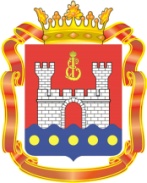 АГЕНТСТВО ПО АРХИТЕКТУРЕ,ГРАДОСТРОЕНИЮ И ПЕРСПЕКТИВНОМУ РАЗВИТИЮ КАЛИНИНГРАДСКОЙ ОБЛАСТИП Р И К А З_____________ 2022 г. № ____КалининградО предоставлении разрешения на условно разрешенный вид использования земельного участка «среднеэтажная жилая застройка этажностью 5-7 этажей» применительно к земельному участку с кадастровым номером 39:17:010050:12Рассмотрев обращение общества с ограниченной ответственностью «Стандарт-Недвижимость», в соответствии со статьей 39 Градостроительного кодекса Российской Федерации, административным регламентом предоставления Агентством по архитектуре, градостроению и перспективному развитию Калининградской области государственной услуги по предоставлению разрешения на условно разрешенный вид использования земельного участка или объекта капитального строительства, утвержденным приказом руководителя (директора) Агентства по архитектуре, градостроению и перспективному развитию Калининградской области от 23 октября 2017 года № 170, с учетом заключения администрации муниципального образования «Светлогорский городской округ» о результатах общественных обсуждений от _______________ № _______, рекомендаций комиссии по подготовке проекта правил землепользования                            и застройки муниципальных образований Калининградской области от ___________ № ______,  п р и к а з ы в а ю:1. Предоставить разрешение на условно разрешенный вид использования земельного участка «среднеэтажная жилая застройка этажностью 5-7 этажей» применительно к земельному участку с кадастровым номером 39:17:010050:12, расположенному по адресу: Калининградская область, Светлогорский район, город Светлогорск, улица Новая, 108, 110, 112, 114.2. Отделу документов градостроительного зонирования в течение пяти рабочих дней со дня вступления в силу настоящего приказа направить решение о предоставлении разрешения на условно разрешенный вид использования земельного участка «среднеэтажная жилая застройка этажностью 5-7 этажей» применительно к земельному участку с кадастровым номером 39:17:010050:12, расположенному по адресу: Калининградская область, Светлогорский район,   город Светлогорск, улица Новая, 108, 110, 112, 114, для размещения в информационной системе обеспечения градостроительной деятельности.3. Настоящий приказ вступает в силу со дня его подписания и подлежит официальному опубликованию.Васильева А.Д.  599-997Руководитель (директор) Агентства В.Л. Касьянова